How does the individual communicate? Do they have physical access needs?Nature of individual’s impairment (mark all that apply)Diversity MonitoringWe want to ensure that we reach everyone who needs to use our services. The information that you provide below can inform us whether we do and will help us to improve our services.What is the gender of the person you are referring? Is this different from their gender assigned at birth? What is their sexual orientation? What is their ethnic group?What is their religion?Send completed form to: Online: referrals@oneadvocacyderby.orgPostal address: one advocacy, 3rd Floor, Stuart House, Green Lane, Derby, DE1 1RSTelephone support & triage: 01332 228748Individuals: OAclients@citizensadvicemidmercia.org.uk                                             Professionals: referrals@oneadvocacyderby.org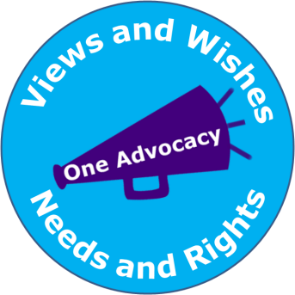 IMHA Referral FormDate Received:ConsentConsentConsentConsentConsentConsentConsentConsentHas the individual consented to the referral?Has the individual consented to the referral?Has the individual consented to the referral?YesNoIf Yes, Go to Individual DetailsIf Yes, Go to Individual DetailsIf Yes, Go to Individual DetailsIf Yes, Go to Individual DetailsIf Yes, Go to Individual DetailsIf Yes, Go to Individual DetailsIf Yes, Go to Individual DetailsIf No, has this individual been assessed as lacking capacity?If No, has this individual been assessed as lacking capacity?If No, has this individual been assessed as lacking capacity?YesNoIf Yes are you giving us instruction in line with the Mental Capacity Act?If Yes are you giving us instruction in line with the Mental Capacity Act?If Yes are you giving us instruction in line with the Mental Capacity Act?YesNoWhat was the date of the capacity assessment? What was the date of the capacity assessment? What was the date of the capacity assessment? Date:Date:Date:Date:If No then we are unable to proceed with the referral: please call the helpline on 01332 228748If No then we are unable to proceed with the referral: please call the helpline on 01332 228748If No then we are unable to proceed with the referral: please call the helpline on 01332 228748If No then we are unable to proceed with the referral: please call the helpline on 01332 228748If No then we are unable to proceed with the referral: please call the helpline on 01332 228748If No then we are unable to proceed with the referral: please call the helpline on 01332 228748If No then we are unable to proceed with the referral: please call the helpline on 01332 228748Individuals DetailsIndividuals DetailsIndividuals DetailsIndividuals DetailsIndividual Name:Date of Birth:Current Address:Home Address:(if different)Home/mobile telephone numbers Ward Contact Number(s):Spoken EnglishNeed InterpreterGestures/Facial Expression/VocalisationsBSLNo Obvious CommunicationPictures/Symbols/MakatonPhysical access needsDo not use the telephonerNeed information written downPrefer Easy Read Other: (give details)Physical DisabilityMental Health ConditionAcquired Brain InjuryLearning DisabilityAutistic Spectrum DiagnosisStrokeDementiaCognitive ImpairmentSensory ImpairmentLong term health conditionSubstance misuse/addictionUnconsciousnessNeurological conditionsNoneOther: (give details)MaleFemaleNon-binaryOtherDon’t know/prefer not to sayYesNoDon’t know/prefer not to sayHeterosexual/straightBisexualGay manGay woman/lesbianDon’t know/prefer not to sayPrefer to self-describeAsian or Asian BritishAsian or Asian BritishAsian or Asian BritishAsian or Asian BritishBangladeshiPakistaniChineseAnother Asian backgroundIndianDon’t know/prefer not to sayBlack, Africa, Black British or CaribbeanBlack, Africa, Black British or CaribbeanBlack, Africa, Black British or CaribbeanBlack, Africa, Black British or CaribbeanAfricanAnother Black backgroundCaribbeanDon’t know/prefer not to sayMixed or multiple ethnic groupsMixed or multiple ethnic groupsMixed or multiple ethnic groupsMixed or multiple ethnic groupsAsian and WhiteAnother Mixed backgroundBlack African and WhiteDon’t know/prefer not to sayBlack Caribbean and WhiteWhiteWhiteWhiteWhiteBritish, English, Northern IrishAnother White backgroundIrishScottishIrish Traveller or GypsyDon’t know/prefer not to sayAnother ethnic groupAnother ethnic groupAnother ethnic groupAnother ethnic groupArabAnother ethnic backgroundDon’t know/prefer not to sayNo religionChristian (all denominations)BuddhistHinduJewishMuslimSikhOther (please state)Don’t know/prefer not to sayQualifying patients for IMHA – detained patients (please mark)*excluding those subject to sections 4, 5(2), 5(4), 135 or 136Qualifying patients for IMHA – detained patients (please mark)*excluding those subject to sections 4, 5(2), 5(4), 135 or 136Qualifying patients for IMHA – detained patients (please mark)*excluding those subject to sections 4, 5(2), 5(4), 135 or 136Qualifying patients for IMHA – detained patients (please mark)*excluding those subject to sections 4, 5(2), 5(4), 135 or 136Qualifying patients for IMHA – detained patients (please mark)*excluding those subject to sections 4, 5(2), 5(4), 135 or 136Section Type * MandatoryDate of section: * Mandatory__/__/____/__/__Is the person subject to a Community Treatment Order (CTO) or conditional discharge?Is the person subject to a Community Treatment Order (CTO) or conditional discharge?Is the person subject to a Community Treatment Order (CTO) or conditional discharge?Is the person subject to a Community Treatment Order (CTO) or conditional discharge?Is the person subject to guardianship?Is the person subject to guardianship?Is the person subject to guardianship?Is the person subject to guardianship?Qualifying patients for IMHA – informal patients (please tick)Qualifying patients for IMHA – informal patients (please tick)Informal patients who are liable to be detained under the ActInformal patients who are discussing the possibility of being given section 57 treatment.(Treatment which requires consent and a second opinion)People under 18 who are being considered for electro-convulsive therapy (ECT)Please give brief details of reason for IMHA involvement (continue on separate sheet if necessary)Please give full details of any important meeting dates or deadlines or such as Mental Health Act Tribunals, Hospital Manager Reviews, CPA reviewAre there any potential risks for the advocate providing advocacy support or potential risks for the individual receiving advocacy support?Details of person completing this formAre there any potential risks for the advocate providing advocacy support or potential risks for the individual receiving advocacy support?Details of person completing this formAre there any potential risks for the advocate providing advocacy support or potential risks for the individual receiving advocacy support?Details of person completing this formName:Job Title:Team/Organisation:Address:Telephone:Email:Signed:Date: Name (please print):                                                        Name (please print):                                                        Name (please print):                                                        Name (please print):                                                        